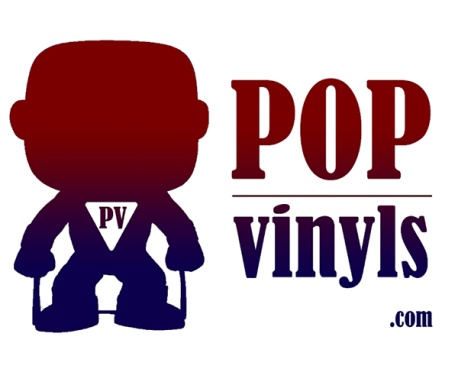 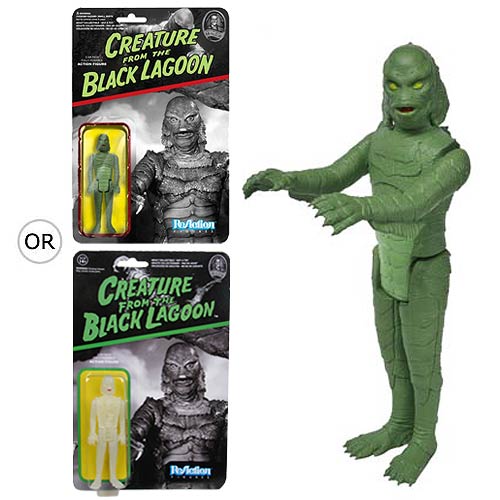 ALIEN REACTION FIGURESALIEN REACTION FIGURESSeries 1Series 1AlienAshDallasKane in Space suitRipleyAlien: Deep Space SDCC 2014(these figures came in “blind box” Alien Egg)Alien: Deep Space SDCC 2014(these figures came in “blind box” Alien Egg)AlienCrystal AlienKaneCrystal KaneRipleyCrystal RipleySpace Suit RipleyCrystal Space Suit RipleySeries 2Series 2Metallic AlienChestburster KaneFacehugger KaneSpace Suit RipleyBACK TO THE FUTURE REACTION FIGURESBACK TO THE FUTURE REACTION FIGURESMarty McFlyDoc Emmett BrownBiff TannenGeorge McFlyMarty McFly with Dog (JAPAN MAGAZINE)FIREFLY REACTION FIGURESFIREFLY REACTION FIGURESMalcolm ReynoldsSDCC 2014 Malcolm Reynolds LE 2500Blue Shirt Malcolm ReynoldsZoe WashburneHoban WashburneJayne CobbSDCC 2014 Jayne Cobb LE 2500Kaylee FryeHORROR REACTION SERIESHORROR REACTION SERIESFreddy Kreuger (Nightmare on Elm St)Toy Tokyo NYCC ’14  NES Freddy KreugerGhostface (Scream)Jason Voorhees (Friday the 13th)Toy Tokyo NYCC ’14 NES Jason VoorheesMichael Myers (Halloween)Pinhead (Hellraiser)Sam (Trick or Treat)The CrowNIGHTMARE BEFORE CHRISTMAS REACTIONNIGHTMARE BEFORE CHRISTMAS REACTIONEvil Jack SkellingtonSmiling Jack Skelllington Surprised Jack SkellingtonSDCC 2014 Jack Skellington with Zero LE 2500SallyDevilBarrelBehemothPULP FICTION REACTION FIGURESPULP FICTION REACTION FIGURESVincent VegaSDCC 2014 Vincent Vega LE 2000Jules WinnfieldSDCC 2014 Jules Winnfield LE 2000The WolfJimmie DerrickMia WallaceMarcellus WallaceButch CoolridgeThe GimpSDCC 2014 Wood Box The GimpPREDATOR REACTION FIGURESPREDATOR REACTION FIGURESOpen Mouth PredatorGlow Predator (ENT EARTH)Masked PredatorUnmasked PredatorCloaked PredatorSDCC 2014 Green Blood Splattered Cloaked Predator LE 2500TERMINATOR REACTION FIGURESTERMINATOR REACTION FIGURESThe TerminatorT-800 TerminatorT-800 Chrome EndoSkeletonT-800 EndoSkeletonSarah ConnorKyle ReeseESCAPE FROM NEW YORK REACTION ESCAPE FROM NEW YORK REACTION Snake Plissken w/ Orange JacketSnake Plissken no jacketTHE GOONIES REACTION FIGURESTHE GOONIES REACTION FIGURESSlothSuperman Sloth (SDCC 2014)MikeyChunkMouthDataUNIVERSAL MONSTERS REACTIONUNIVERSAL MONSTERS REACTIONWolfmanPhantom of the OperaThe MummyGlow Mummy [CHASE]The Invisible ManClear Invisible Man (ENT EARTH)FrankensteinDraculaCreature from the Black LagoonGlow Creature [CHASE]Bride of FrankensteinBUFFY THE VAMPIRE SLAYER REACTIONBUFFY THE VAMPIRE SLAYER REACTIONWillowGentlemanSpikeVampire Spike [CHASE]BuffyAngelOzROCKETEER REACTION FIGURESROCKETEER REACTION FIGURESThe RocketeerB&W Rocketeer (SDCC 2014) LE 2000TOMORROWLANDTOMORROWLANDYoung Frank w/ Jet Pack (NYCC 2014) LE 200